Oak Class Autumn Curriculum Map   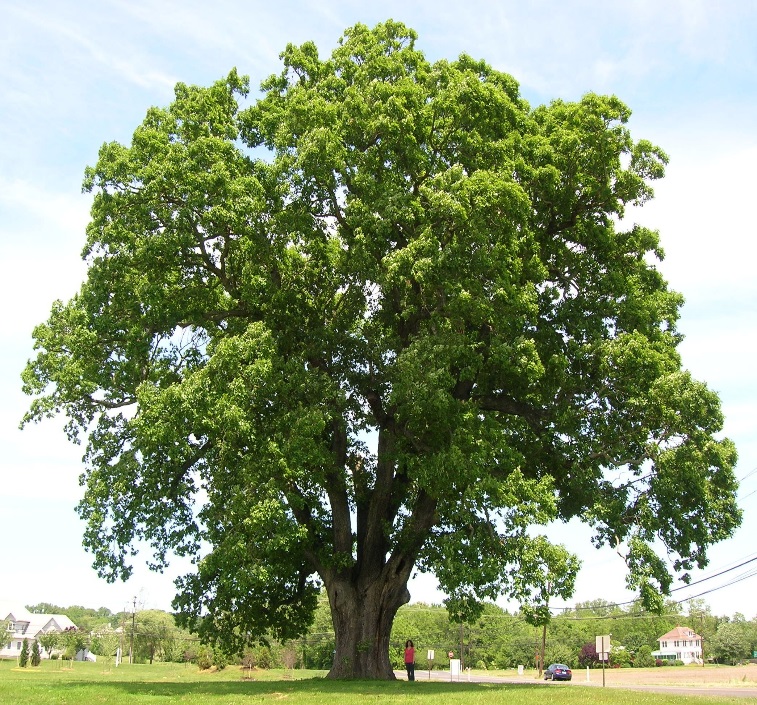 